 YASIN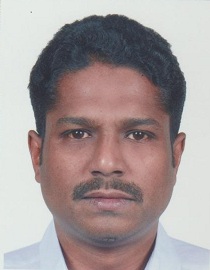 E- mail: yasin.380722@2freemail.com CATERING SUPERVISORProfessional ProfileProfessional Catering supervisor with strong organizational and multi-tasking skills as well as superior time and resource management capabilities. Dedication to completing tasks on time and surpassing expectations. Able to excel in fast paced high-pressure environments.Professional Work ExperienceCatering supervisor  in Sajin Residency, Tamilnadu, India - From 2015 to 2018Preparation of and the serving of meals to customers to the required standard set by the clientEnsure that the kitchen and service areas are clean and tidyEnsure all food and health and safety regulations are followedUndertake accurate and timely stock taking, reconciliation of money and invoicesCompletion of company documentsUsage of internal software for recording accountsOversee staff reporting into youManage workloads of yourself and staffDFAC In charge in DynCorp International ,Afghanistan -  From 2012 to 2014DutiesSupervises employees engaged in serving food in hospital, nursing home, school, or similar institutions, and in maintaining cleanliness of food service areas and equipment Trains workers in performance of duties.Catering Supervisor in Gulf catering company, Saudi Arabia   From  2009 to  2011Responsibility:Assigns workers their duties and inspects work for conformance to prescribed standards of cleanliness.Investigates complaints regarding housekeeping service and equipment, and takes corrective action.Usage of internal software for recording accountsOversee staff reporting into youManage workloads of yourself and staffEducation& Certifications DHMCT (Diploma in Catering Technology and Hotel Management) - 2004 to 2007, Indian Institute of Catering Technology and Hotel Management,Tamilnadu,IndiaSECONDARY SCHOOL – 2001 to 2002, Tamil Nadu, India.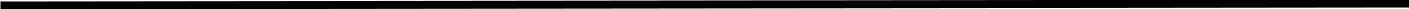 Personal DetailsNationality              :  INDIANDate of Issue           : 24.02.2014Date of Expiry         : 23.02.2024Place of Birth          : KumbakonamPlace of Issue          : TrichyDate of Birth           : 22.06.1985Marital  Status        :  MarriedDECLARATION I here declare above the statements are complete and true to the best of my knowledge and belief.Yours Sincerely,